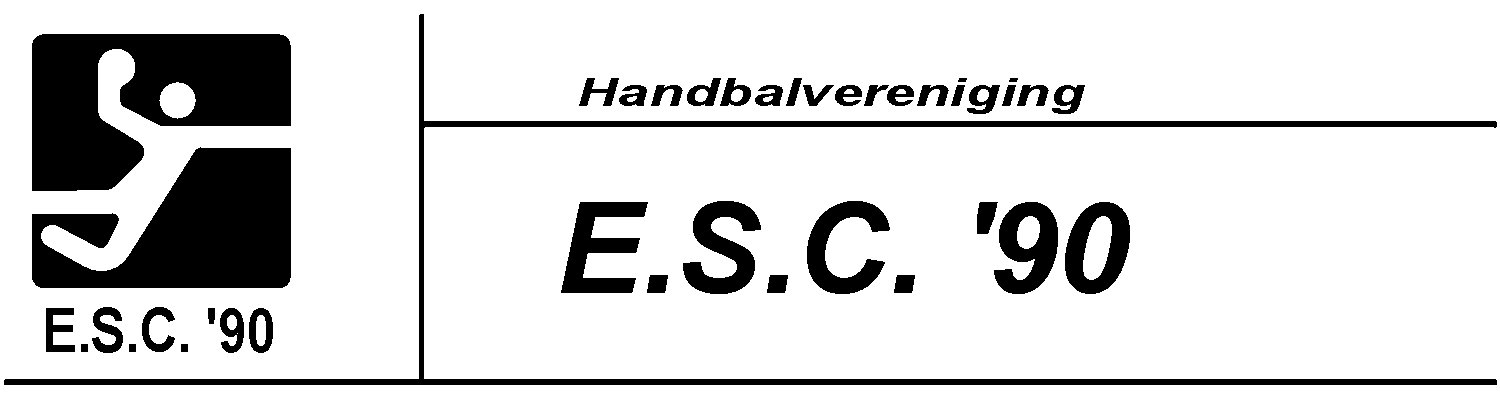 Hoe gaan wij met elkaar om binnen de vereniging?Motiveer uw zoon/dochter om altijd aanwezig te zijn. Teamsport is vrijwillig maar niet vrijblijvend. Houd hier ook a.u.b. rekening mee bij het maken van afspraken en het plannen van feestjes e.d. Handbal is een teamsport en alleen samen kunnen we er een hecht team van maken;
Elke keer dat er spe(e)l(st)ers niet aanwezig zijn bij de wedstrijd en/of op de training heeft dit invloed op het hele team;Mocht u zelf uw zoon/dochter niet kunnen halen of brengen, probeer dit dan in overleg met andere ouders of de trainer te regelen opdat uw zoon/dochter de training/wedstrijd niet hoeft te missen;Zorg dat uw zoon/dochter ongeveer 10 à 15 minuten voor de training aanwezig is, zodat op tijd kan worden begonnen met de training. Een uurtje training vliegt voorbij. Zo heeft iedereen de tijd om zich om te kleden, dan wel nog met elkaar of met de trainer te kletsen;Om ervoor te zorgen dat uw zoon/dochter mee kan trainen en zich ontwikkelt, willen we u graag vragen of u na enkele minuten de zaal wilt verlaten en niet de gehele training wilt blijven kijken.(bij nieuwe leden is dit de 1e keer natuurlijk een ander verhaal….);Om goed te kunnen trainen, is het handig als iedereen een handbal-outfit aan heeft, dat houdt in…  T-shirt, broekje en gymschoenen (stevige zool, géén ballet/turnschoenen);Van de kinderen wordt verwacht dat er na het trainen of na een wedstrijd gedoucht wordt, dit in verband met hygiëne, gezondheid en de groepsbinding. Wij vragen u dan ook uw zoon/dochter hierin te stimuleren;Indien uw zoon/dochter dan toch een keer echt niet aanwezig kan zijn op een training, meldt hem/haar dan tijdig af. Graag telefonisch, bij geen gehoor inspreken of een sms/ WhatsApp, hierdoor is de trainer dan voldoende op de hoogte;Het hoofddoel is om de kinderen met veel plezier te leren handballen.  Sportiviteit is het allerbelangrijkste!!! We begrijpen dat u uw zoon/dochter graag (op een positieve manier!!!) wilt aanmoedigen en tips wilt geven. Laat het coachen echter over aan de coach zodat er geen tegenstrijdigheden ontstaan. Dit werkt enkel verwarrend voor het kind en heeft meestal een averechts effect!Scheidsrechters zijn ook maar mensen en maken dus wel eens een foutje. Als vereniging willen we echter positief naar buiten toe treden, commentaar op de scheidsrechter wordt dus niet gewaardeerd (ook niet van onze coaches)!!! Geeft u het goede voorbeeld aan uw zoon/dochter?Sierraden en oorbellen uitdoen voor een training/wedstrijd! Dit i.v.m. de veiligheid van ieder.Nogmaals, het is een teamsport en we willen er graag een sportief seizoen van maken. We hopen dit dan ook samen met u en de kinderen te bereiken.